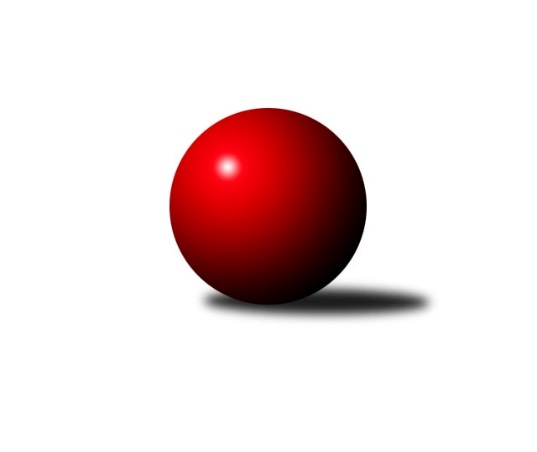 Č.15Ročník 2015/2016	20.5.2024 Bundesliga Opava 2015/2016Statistika 15. kolaTabulka družstev:		družstvo	záp	výh	rem	proh	skore	sety	průměr	body	plné	dorážka	chyby	1.	bufet Pája	15	13	1	1	95.0 : 25.0 	(0.0 : 0.0)	1538	27	1538	0	0	2.	Mustangové	15	12	1	2	88.0 : 31.0 	(0.0 : 0.0)	1533	25	1533	0	0	3.	Isotra	15	12	0	3	81.0 : 38.0 	(0.0 : 0.0)	1514	24	1514	0	0	4.	Hobes	15	10	0	5	75.0 : 45.0 	(0.0 : 0.0)	1477	20	1477	0	0	5.	Orel Stěbořice	15	9	1	5	71.0 : 49.0 	(0.0 : 0.0)	1385	19	1385	0	0	6.	Sako	15	6	0	9	53.0 : 67.0 	(0.0 : 0.0)	1333	12	1333	0	0	7.	Red elefant	15	4	1	10	51.0 : 69.0 	(0.0 : 0.0)	1348	9	1348	0	0	8.	Agipp	15	4	0	11	43.0 : 77.0 	(0.0 : 0.0)	1317	8	1317	0	0	9.	Pauta	15	2	0	13	22.0 : 98.0 	(0.0 : 0.0)	1242	4	1242	0	0	10.	Zrapos	15	1	0	14	20.0 : 100.0 	(0.0 : 0.0)	1218	2	1218	0	0Tabulka doma:		družstvo	záp	výh	rem	proh	skore	sety	průměr	body	maximum	minimum	1.	bufet Pája	7	6	0	1	43.0 : 13.0 	(0.0 : 0.0)	1536	12	1662	1425	2.	Isotra	7	6	0	1	39.0 : 16.0 	(0.0 : 0.0)	1522	12	1591	1456	3.	Mustangové	7	5	1	1	40.0 : 16.0 	(0.0 : 0.0)	1514	11	1576	1443	4.	Hobes	8	5	0	3	38.0 : 26.0 	(0.0 : 0.0)	1465	10	1537	1410	5.	Orel Stěbořice	8	4	1	3	36.0 : 28.0 	(0.0 : 0.0)	1371	9	1480	1203	6.	Agipp	8	4	0	4	32.0 : 32.0 	(0.0 : 0.0)	1317	8	1373	1242	7.	Sako	8	4	0	4	30.0 : 34.0 	(0.0 : 0.0)	1360	8	1469	1282	8.	Red elefant	8	3	0	5	29.0 : 35.0 	(0.0 : 0.0)	1331	6	1382	1291	9.	Pauta	8	2	0	6	14.0 : 50.0 	(0.0 : 0.0)	1255	4	1321	1201	10.	Zrapos	6	1	0	5	11.0 : 37.0 	(0.0 : 0.0)	1219	2	1317	1138Tabulka venku:		družstvo	záp	výh	rem	proh	skore	sety	průměr	body	maximum	minimum	1.	bufet Pája	8	7	1	0	52.0 : 12.0 	(0.0 : 0.0)	1540	15	1665	1447	2.	Mustangové	8	7	0	1	48.0 : 15.0 	(0.0 : 0.0)	1550	14	1623	1505	3.	Isotra	8	6	0	2	42.0 : 22.0 	(0.0 : 0.0)	1507	12	1567	1447	4.	Hobes	7	5	0	2	37.0 : 19.0 	(0.0 : 0.0)	1492	10	1562	1422	5.	Orel Stěbořice	7	5	0	2	35.0 : 21.0 	(0.0 : 0.0)	1401	10	1441	1337	6.	Sako	7	2	0	5	23.0 : 33.0 	(0.0 : 0.0)	1302	4	1373	1235	7.	Red elefant	7	1	1	5	22.0 : 34.0 	(0.0 : 0.0)	1367	3	1421	1303	8.	Agipp	7	0	0	7	11.0 : 45.0 	(0.0 : 0.0)	1316	0	1349	1242	9.	Pauta	7	0	0	7	8.0 : 48.0 	(0.0 : 0.0)	1226	0	1293	1106	10.	Zrapos	9	0	0	9	9.0 : 63.0 	(0.0 : 0.0)	1217	0	1310	1165Tabulka podzimní části:		družstvo	záp	výh	rem	proh	skore	sety	průměr	body	doma	venku	1.	bufet Pája	9	8	1	0	59.0 : 13.0 	(0.0 : 0.0)	1528	17 	4 	0 	0 	4 	1 	0	2.	Mustangové	9	8	1	0	56.0 : 16.0 	(0.0 : 0.0)	1519	17 	5 	1 	0 	3 	0 	0	3.	Isotra	9	7	0	2	47.0 : 25.0 	(0.0 : 0.0)	1513	14 	4 	0 	1 	3 	0 	1	4.	Hobes	9	6	0	3	48.0 : 24.0 	(0.0 : 0.0)	1477	12 	4 	0 	1 	2 	0 	2	5.	Orel Stěbořice	9	4	1	4	38.0 : 34.0 	(0.0 : 0.0)	1368	9 	1 	1 	2 	3 	0 	2	6.	Red elefant	9	3	1	5	34.0 : 38.0 	(0.0 : 0.0)	1351	7 	2 	0 	3 	1 	1 	2	7.	Sako	9	2	0	7	26.0 : 46.0 	(0.0 : 0.0)	1314	4 	0 	0 	3 	2 	0 	4	8.	Agipp	9	2	0	7	21.0 : 51.0 	(0.0 : 0.0)	1313	4 	2 	0 	2 	0 	0 	5	9.	Pauta	9	2	0	7	17.0 : 55.0 	(0.0 : 0.0)	1241	4 	2 	0 	4 	0 	0 	3	10.	Zrapos	9	1	0	8	14.0 : 58.0 	(0.0 : 0.0)	1224	2 	1 	0 	2 	0 	0 	6Tabulka jarní části:		družstvo	záp	výh	rem	proh	skore	sety	průměr	body	doma	venku	1.	bufet Pája	6	5	0	1	36.0 : 12.0 	(0.0 : 0.0)	1553	10 	2 	0 	1 	3 	0 	0 	2.	Isotra	6	5	0	1	34.0 : 13.0 	(0.0 : 0.0)	1515	10 	2 	0 	0 	3 	0 	1 	3.	Orel Stěbořice	6	5	0	1	33.0 : 15.0 	(0.0 : 0.0)	1411	10 	3 	0 	1 	2 	0 	0 	4.	Mustangové	6	4	0	2	32.0 : 15.0 	(0.0 : 0.0)	1553	8 	0 	0 	1 	4 	0 	1 	5.	Hobes	6	4	0	2	27.0 : 21.0 	(0.0 : 0.0)	1478	8 	1 	0 	2 	3 	0 	0 	6.	Sako	6	4	0	2	27.0 : 21.0 	(0.0 : 0.0)	1363	8 	4 	0 	1 	0 	0 	1 	7.	Agipp	6	2	0	4	22.0 : 26.0 	(0.0 : 0.0)	1322	4 	2 	0 	2 	0 	0 	2 	8.	Red elefant	6	1	0	5	17.0 : 31.0 	(0.0 : 0.0)	1343	2 	1 	0 	2 	0 	0 	3 	9.	Zrapos	6	0	0	6	6.0 : 42.0 	(0.0 : 0.0)	1209	0 	0 	0 	3 	0 	0 	3 	10.	Pauta	6	0	0	6	5.0 : 43.0 	(0.0 : 0.0)	1242	0 	0 	0 	2 	0 	0 	4 Zisk bodů pro družstvo:		jméno hráče	družstvo	body	zápasy	v %	dílčí body	sety	v %	1.	Jindřich Hanel 	Orel Stěbořice  	14	/	15	(93%)	0	/	0	(0%)	2.	Jiří Staněk 	Isotra  	14	/	15	(93%)	0	/	0	(0%)	3.	Zdeněk Chlopčík 	Mustangové  	12	/	14	(86%)	0	/	0	(0%)	4.	Jan Štencel 	Orel Stěbořice  	11	/	14	(79%)	0	/	0	(0%)	5.	Jan Komárek st. 	Orel Stěbořice  	11	/	14	(79%)	0	/	0	(0%)	6.	Břetislav Mrkvica 	Mustangové  	10	/	11	(91%)	0	/	0	(0%)	7.	Jaromír Martiník 	Hobes  	10	/	12	(83%)	0	/	0	(0%)	8.	Michal Markus 	bufet Pája  	9	/	9	(100%)	0	/	0	(0%)	9.	Petr Hendrych 	Sako  	9	/	10	(90%)	0	/	0	(0%)	10.	Milan Jahn 	bufet Pája  	9	/	10	(90%)	0	/	0	(0%)	11.	Oldřich Berger 	Agipp 	9	/	11	(82%)	0	/	0	(0%)	12.	Josef Hendrych 	Isotra  	9	/	11	(82%)	0	/	0	(0%)	13.	Miroslav Procházka 	Hobes  	9	/	12	(75%)	0	/	0	(0%)	14.	Pavel Martinec 	Mustangové  	9	/	13	(69%)	0	/	0	(0%)	15.	Patrik Martinek 	Orel Stěbořice  	9	/	14	(64%)	0	/	0	(0%)	16.	Aleš Staněk 	Isotra  	8.5	/	10	(85%)	0	/	0	(0%)	17.	Petr Číž 	Mustangové  	8	/	11	(73%)	0	/	0	(0%)	18.	Ivo Harasim 	Red elefant 	8	/	13	(62%)	0	/	0	(0%)	19.	Vladimír Klein 	Red elefant 	8	/	14	(57%)	0	/	0	(0%)	20.	Jindřiška Kadlecová 	Isotra  	8	/	15	(53%)	0	/	0	(0%)	21.	Michal Blažek 	bufet Pája  	7	/	8	(88%)	0	/	0	(0%)	22.	Vladimír Kozák 	Red elefant 	7	/	13	(54%)	0	/	0	(0%)	23.	Lída Rychlá 	Sako  	7	/	13	(54%)	0	/	0	(0%)	24.	Jana Martiníková 	Hobes  	6	/	7	(86%)	0	/	0	(0%)	25.	Milan Vaněk ml. 	bufet Pája  	6	/	7	(86%)	0	/	0	(0%)	26.	Tomáš Valíček 	bufet Pája  	6	/	8	(75%)	0	/	0	(0%)	27.	Maciej Basista 	bufet Pája  	6	/	9	(67%)	0	/	0	(0%)	28.	Dominik Chovanec 	Pauta  	6	/	9	(67%)	0	/	0	(0%)	29.	Josef Kašpar 	Hobes  	6	/	10	(60%)	0	/	0	(0%)	30.	Rudolf Tvrdoň 	Mustangové  	6	/	12	(50%)	0	/	0	(0%)	31.	Tomáš Heinz 	Sako  	6	/	13	(46%)	0	/	0	(0%)	32.	Barbora Víchová 	Isotra  	6	/	14	(43%)	0	/	0	(0%)	33.	Petr Wirkotch 	Zrapos  	6	/	14	(43%)	0	/	0	(0%)	34.	Karel Michálka 	Red elefant 	6	/	14	(43%)	0	/	0	(0%)	35.	Svatopluk Kříž 	Mustangové  	5.5	/	8	(69%)	0	/	0	(0%)	36.	Josef Matušek 	bufet Pája  	5	/	6	(83%)	0	/	0	(0%)	37.	Petr Bracek ml. 	bufet Pája  	5	/	6	(83%)	0	/	0	(0%)	38.	Dana Lamichová 	Mustangové  	5	/	9	(56%)	0	/	0	(0%)	39.	Jaroslav Schwan 	Agipp 	5	/	9	(56%)	0	/	0	(0%)	40.	Jana Kašparová 	Hobes  	5	/	10	(50%)	0	/	0	(0%)	41.	Martin Mocek 	Agipp 	5	/	11	(45%)	0	/	0	(0%)	42.	Pavel Vašek 	Isotra  	5	/	12	(42%)	0	/	0	(0%)	43.	Jan Láznička 	Agipp 	5	/	13	(38%)	0	/	0	(0%)	44.	Milan Franer 	bufet Pája  	4	/	4	(100%)	0	/	0	(0%)	45.	Miroslava Hendrychová 	Sako  	4	/	5	(80%)	0	/	0	(0%)	46.	Vlastimil Kotrla 	Hobes  	4	/	5	(80%)	0	/	0	(0%)	47.	David Schiedek 	Hobes  	4	/	10	(40%)	0	/	0	(0%)	48.	Vladislav Kobelár 	Red elefant 	4	/	11	(36%)	0	/	0	(0%)	49.	Patrik Predmeský 	Zrapos  	4	/	12	(33%)	0	/	0	(0%)	50.	Zuzana Predmeská 	Zrapos  	4	/	15	(27%)	0	/	0	(0%)	51.	Václav Boháčik 	Mustangové  	3	/	3	(100%)	0	/	0	(0%)	52.	Jakub Hendrych 	Isotra  	3	/	4	(75%)	0	/	0	(0%)	53.	Jana Tvrdoňová 	Mustangové  	3	/	4	(75%)	0	/	0	(0%)	54.	Josef Plšek 	Mustangové  	3	/	5	(60%)	0	/	0	(0%)	55.	Vladimír Peter 	bufet Pája  	3	/	5	(60%)	0	/	0	(0%)	56.	Šárka Bainová 	Sako  	3	/	5	(60%)	0	/	0	(0%)	57.	Tomáš Piekarczyk 	Red elefant 	3	/	6	(50%)	0	/	0	(0%)	58.	Martin Koraba 	Hobes  	3	/	6	(50%)	0	/	0	(0%)	59.	Radek Vícha 	Agipp 	3	/	7	(43%)	0	/	0	(0%)	60.	Miroslav Frkal 	Agipp 	3	/	8	(38%)	0	/	0	(0%)	61.	Tomáš Voznička 	Red elefant 	3	/	9	(33%)	0	/	0	(0%)	62.	Jiří Breksa 	Pauta  	3	/	9	(33%)	0	/	0	(0%)	63.	David Hrin 	Sako  	3	/	9	(33%)	0	/	0	(0%)	64.	Petr Salich 	Sako  	3	/	10	(30%)	0	/	0	(0%)	65.	Petr Mrkvička 	Zrapos  	3	/	13	(23%)	0	/	0	(0%)	66.	Vilibald Marker 	Sako  	3	/	14	(21%)	0	/	0	(0%)	67.	Martin Orálek 	bufet Pája  	2	/	2	(100%)	0	/	0	(0%)	68.	Petr Kozák 	Hobes  	2	/	2	(100%)	0	/	0	(0%)	69.	Martin Weiss 	Hobes  	2	/	2	(100%)	0	/	0	(0%)	70.	Radek Hendrych 	Isotra  	2	/	3	(67%)	0	/	0	(0%)	71.	Pavel Illík 	Agipp 	2	/	4	(50%)	0	/	0	(0%)	72.	Ivo Montag 	Agipp 	2	/	4	(50%)	0	/	0	(0%)	73.	Jan Salich 	Sako  	2	/	4	(50%)	0	/	0	(0%)	74.	Jaroslav Lakomý 	Hobes  	2	/	5	(40%)	0	/	0	(0%)	75.	Jan Komárek ml. 	Orel Stěbořice  	2	/	5	(40%)	0	/	0	(0%)	76.	Marta Andrejčáková 	Pauta  	2	/	6	(33%)	0	/	0	(0%)	77.	Josef Klech 	Hobes  	2	/	6	(33%)	0	/	0	(0%)	78.	Barbora Mocková 	Pauta  	2	/	7	(29%)	0	/	0	(0%)	79.	Pavel Budík 	Pauta  	2	/	9	(22%)	0	/	0	(0%)	80.	Jaroslav Graca 	Orel Stěbořice  	2	/	10	(20%)	0	/	0	(0%)	81.	Petr Berger 	Orel Stěbořice  	2	/	11	(18%)	0	/	0	(0%)	82.	Zdeněk Bajer 	Pauta  	2	/	11	(18%)	0	/	0	(0%)	83.	Vladimír Valenta 	Isotra  	1	/	1	(100%)	0	/	0	(0%)	84.	Vratislav Černý 	Orel Stěbořice  	1	/	1	(100%)	0	/	0	(0%)	85.	Pavel Gřesek 	bufet Pája  	1	/	1	(100%)	0	/	0	(0%)	86.	Přemysl Žáček 	bufet Pája  	1	/	2	(50%)	0	/	0	(0%)	87.	Pavel Jašek 	bufet Pája  	1	/	2	(50%)	0	/	0	(0%)	88.	Michal Burda 	Orel Stěbořice  	1	/	3	(33%)	0	/	0	(0%)	89.	Josef Matušek 	bufet Pája  	1	/	3	(33%)	0	/	0	(0%)	90.	Svatopluk Sedláček 	Red elefant 	1	/	3	(33%)	0	/	0	(0%)	91.	Roman Škrobánek 	bufet Pája  	1	/	3	(33%)	0	/	0	(0%)	92.	Erich Stavař 	Isotra  	1	/	4	(25%)	0	/	0	(0%)	93.	Jiří Novák 	Zrapos  	1	/	5	(20%)	0	/	0	(0%)	94.	Pavel Proske 	Red elefant 	1	/	5	(20%)	0	/	0	(0%)	95.	Marta Špačková 	Sako  	1	/	6	(17%)	0	/	0	(0%)	96.	Marek Montag 	Agipp 	1	/	9	(11%)	0	/	0	(0%)	97.	Marie Holešová 	Pauta  	1	/	13	(8%)	0	/	0	(0%)	98.	Jindřiška Swaczynová 	Hobes  	0	/	1	(0%)	0	/	0	(0%)	99.	Filip Jahn 	bufet Pája  	0	/	1	(0%)	0	/	0	(0%)	100.	Petr Wágner 	Zrapos  	0	/	1	(0%)	0	/	0	(0%)	101.	Vítězslav Stanovský 	Isotra  	0	/	1	(0%)	0	/	0	(0%)	102.	Eliška Pavelková 	Sako  	0	/	1	(0%)	0	/	0	(0%)	103.	Radek Gregořica 	Agipp 	0	/	1	(0%)	0	/	0	(0%)	104.	Antonín Kříž 	Orel Stěbořice  	0	/	1	(0%)	0	/	0	(0%)	105.	Miroslava Chmelařová 	Hobes  	0	/	2	(0%)	0	/	0	(0%)	106.	Jan Štencel ml. 	Orel Stěbořice  	0	/	2	(0%)	0	/	0	(0%)	107.	Jan Kořený 	Red elefant 	0	/	2	(0%)	0	/	0	(0%)	108.	Jarmila Bučková 	Pauta  	0	/	2	(0%)	0	/	0	(0%)	109.	Lenka Markusová 	bufet Pája  	0	/	4	(0%)	0	/	0	(0%)	110.	Petra Chřibková 	Pauta  	0	/	5	(0%)	0	/	0	(0%)	111.	Petr Platzek 	Pauta  	0	/	5	(0%)	0	/	0	(0%)	112.	Lenka Nevřelová 	Pauta  	0	/	6	(0%)	0	/	0	(0%)	113.	Miroslav Toman 	Pauta  	0	/	8	(0%)	0	/	0	(0%)	114.	Jaroslav Čerevka 	Agipp 	0	/	13	(0%)	0	/	0	(0%)	115.	Josef Satke 	Zrapos  	0	/	15	(0%)	0	/	0	(0%)	116.	Žofia Škropeková 	Zrapos  	0	/	15	(0%)	0	/	0	(0%)Průměry na kuželnách:		kuželna	průměr	plné	dorážka	chyby	výkon na hráče	1.	HB, 1-4	1390	1390	0	0.0	(231.7)Nejlepší výkony na kuželnách:HB, 1-4bufet Pája 	1665	3. kolo	Jiří Staněk 	Isotra 	317	5. kolobufet Pája 	1662	12. kolo	Petr Hendrych 	Sako 	303	10. kolobufet Pája 	1627	13. kolo	Michal Markus 	bufet Pája 	303	2. koloMustangové 	1623	11. kolo	Petr Bracek ml. 	bufet Pája 	302	12. kolobufet Pája 	1608	4. kolo	Petr Hendrych 	Sako 	301	15. koloIsotra 	1591	5. kolo	Jiří Staněk 	Isotra 	300	4. kolobufet Pája 	1589	11. kolo	Jiří Staněk 	Isotra 	298	10. koloMustangové 	1576	3. kolo	Josef Matušek 	bufet Pája 	298	13. koloIsotra 	1572	13. kolo	Michal Markus 	bufet Pája 	298	7. koloMustangové 	1571	10. kolo	Břetislav Mrkvica 	Mustangové 	298	15. koloČetnost výsledků:	8 : 0	7x	7 : 1	10x	6 : 2	18x	5 : 3	4x	5 : 2	1x	4 : 4	2x	3 : 5	6x	2 : 6	8x	1 : 7	11x	0 : 8	8x